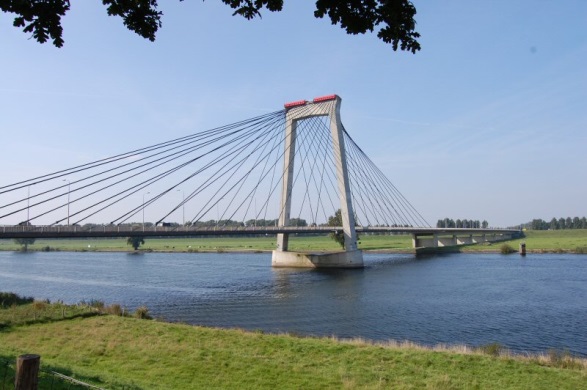 Geachte sportvriend(in)Hierbij wordt u uitgenodigd voor de jaarvergadering van H.S.V. De Bergse Maas.Op maandag 12 februari 2018 om 20.00 uur bij café van Wijk te Genderen.AGENDA Opening door de voorzitter. Notulen jaarvergadering 2017, ter inzage op de vergadering Financieel overzicht 2017 Verslag kascommissie en verkiezing nieuw kascommissielid. Jaarverslag 2017 Ingekomen stukken Jaarverslag jeugdconcoursen Pauze Bestuursverkiezing:   aftredend en niet herkiesbaar Nico van Daalen.               Kandidaten indienen 5 dagen voor de vergadering.	   Dit dient te gebeuren op een lijst die voorzien is van 10 namen van 	                   leden en hun handtekening. Inleveren bij de secretaris     Verslag concourscommissie. Verslag beheerscommissie. Bestuursbeleid Rondvraag. Sluiting.Leden die een voorstel hebben op deze agenda, deze schriftelijk indienen bij de secretaris voor 5 februari 2018. Wij hopen u allen te mogen begroeten, het bestuur H.S.V. De Bergse Maas.